安徽新华学院2020年专升本招生考试考生体温登记表时间：2020年7月15日考生本人承诺，根据防疫要求，本人保证以上信息真实、准确、有效，如有隐瞒，将承担相应法律后果。                                               承诺人：                                               日  期：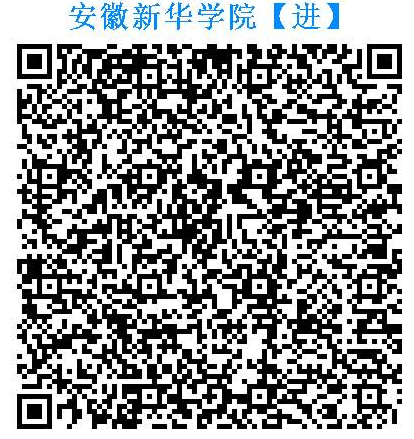 